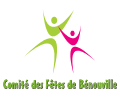 		          BENOUVILLERepas dansant organisé par le Comité des Fêtes			Samedi 19 Mars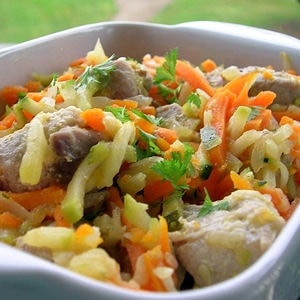 				à 20h			Salle Polyvalente			    TARIF : 25€			 							(boissons non comprises)                                                                           	MENU Apéritif Cocktail de printemps Salade fraîcheur ( crevette, surimi, saumon fumé agrumes sur lit de salade ) Filet mignon en éventail légumes printaniers et gratinSalade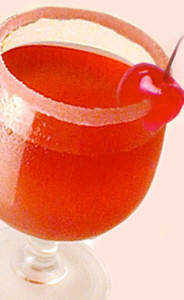  Duo de fromages Charlotte aux fruits Café___________________________________________________________Renvoyer le bulletin d’inscription ci-dessous  et le règlement  à l’adresse suivante :                                Comité des Fêtes			                 1 rue du Grand Clos			                 14970 BénouvilleRenseignements et contact : 06.83.76.83.10 / Aucune inscription sur placeInscription jusqu'au 16 mars 2016   Nom :			                     Prénom :			    Nombre de participants :				x   25€   =Chèque envoyé au nom de : 				   et   ☎ :                            